宮城県ＣＬＴ等普及推進協議会　入会申込書【内容をご確認の上、FAXをご返信ください。FAX：022-225-5994】宮城県森林組合連合会　事務局宛入会申請日：　　　　年　　月　　日会員の種別(✓を記入)□正会員　　　　　　□賛助会員□正会員　　　　　　□賛助会員□正会員　　　　　　□賛助会員賛助会員推薦者名
※賛助会員のみ記入をお願いします企業名(団体・組織名)※支店名まで記入をお願いします※支店名まで記入をお願いします住所〒TEL：　　　　　　　　　　　　　FAX：〒TEL：　　　　　　　　　　　　　FAX：代表者氏名氏名：役職：（役職・部署）部署：部署：担当者氏名氏名：役職：（役職・部署）部署：部署：担当者連絡先※資料等の送付、通知先□上記住所と同じ〒TEL：　　　　　　　　　　　　　FAX：□上記住所と同じ〒TEL：　　　　　　　　　　　　　FAX：E-mailアドレス※情報提供、連絡先※会員情報等の送付に利用させていただきます。※会員情報等の送付に利用させていただきます。業種分類(✓を記入)□林業　□木材・木製品製造業　□設計事務所□建設業（土木一式・建築一式・大工工事・その他）□研究・行政機関　□その他（　　　　　　　　　）□林業　□木材・木製品製造業　□設計事務所□建設業（土木一式・建築一式・大工工事・その他）□研究・行政機関　□その他（　　　　　　　　　）入会分類（年会費）（✓を記入）□団体（５万円）　□企業（３万円）　□個人（１万円）□研究・行政機関（無料）□団体（５万円）　□企業（３万円）　□個人（１万円）□研究・行政機関（無料）ご記入いただけましたら、本申込書をFAXまたはメールにて事務局までご送付ください。ご記入いただけましたら、本申込書をFAXまたはメールにて事務局までご送付ください。■FAX022-225-5994■E-mail
jimukyoku01@miyagi-clt.com宮城県CLT等普及推進協議会　事務局（宮城県森林組合連合会内）〒981-0011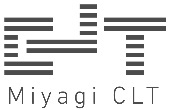 宮城県仙台市青葉区上杉2丁目4-46TEL：022-225-5991　担当：荒・久本・日野